Для заметок________________________________________________________________________________________________________________________________________________________________________________________________________________________________________________________________________________________________________________________________________________________________________________________________________________________________________________________________________________________________________________________________________________________________________________________________________________________________________________________________________________________________________________________________________________________________________________________________________________________________________________________________________________________________________________________________Бюджетное учреждение Ханты-Мансийского автономного округа - Югры         «Сургутский районный центр социальной адаптации для лиц без определенного места жительства»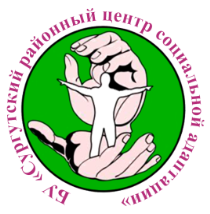 Памятка бездомному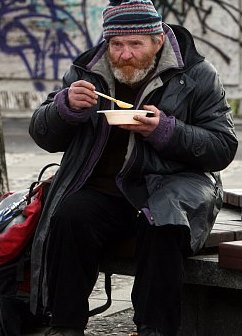 г. Сургут, 2023 годЕсли тебе необходимы:бытовое устройство и медицинское обслуживание, если ты отчаялся, не видишь выхода из создавшейся ситуации  и нуждаешься в помощи психолога Если тебе нужна помощь:в восстановлении утраченных документов, удостоверяющих личность;в восстановлении трудового стажа;в оформлении пенсии;в медицинском освидетельствовании на группу инвалидности.ОБРАЩАЙСЯ по адресу: 628450, Ханты-Мансийский автономный округ - Югра,  Сургутский район, дорога Сургут-Нефтеюганск 63 км, Реабилитационный центр, строение 1 Телефон 8(3462) 550 973, 8(3462) 419-662 Отделениями учреждения предоставляются следующие услуги:Отделение социальной адаптации: Предоставление проживания, питания, мягкого инвентаря и других социально-бытовых услуг. Восстановление паспорта, трудового стажа. Регистрация по месту пребывания. Оформление медицинского полиса, СНИЛС, пенсии.  Оформление в дома-интернаты, содействие в выезде на постоянное место жительства.Восстановление родственных связей. Получение технических средств реабилитации  (для инвалидов).Отделение милосердия:Обеспечение ухода лицам, нуждающимся в постоянном постороннем уходе. Оказание медицинской помощи. Оформление инвалидности. Отделение комплексной реабилитации и абилитации: Организация трудовой реабилитации. Содействие в трудоустройстве. Психологическая помощь. Организация досуга.Для получения услуг в полустационарной форме (в круглосуточном режиме) граждане, признанные нуждающимися в социальном обслуживании,  зачисляются в учреждениеМестонахождение учреждения: Сургутский район, дорога Сургут-Нефтеюганск 63 кмУслуги в полустационарной форме оказывают:отделение социальной адаптацииотделение милосердияотделение комплексной реабилитации и абилитациисоциально-медицинское отделение Телефон для справок:8 (3462) 55-09-73, 8(3462) 41-96-62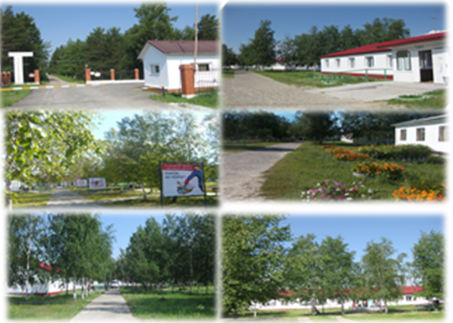 АНО «Центр социальной помощи «Шаг вперед» отделение ночного пребыванияпредоставляет следующие услуги по адресу г.Сургут ул. Пионерная д.2:Проведение санитарной обработки получателя социальных услуг (стрижка, бритье).Предоставление для ночлега отдельного койко-места с комплектом постельных принадлежностей и предметами личной гигиены (мыло, полотенце). Проведение первичного медицинского осмотра.Оказание первой и экстренной доврачебной помощи.Предоставление питания.Индивидуальное консультированиеОбработка  одежды гражданина в дезинфекционной камере.Прием граждан ежедневно - 19:00Убытие гражданина из отделения - 07:00Получателям социальных услуг койко-место для ночлега предоставляется бесплатно на двенадцать часов в сутки не более шестидесяти дней в год, а сверх того – за плату либо частичную плату при наличии свободных мест.Как самостоятельно восстановитьпаспорт:Приказ ФМС России от 30.11.2012 № 391
(ред. от 02.02.2015) "Об утверждении Административного регламента Федеральной миграционной службы по предоставлению государственной услуги по выдаче и замене паспорта гражданина Российской Федерации, удостоверяющего личность гражданина Российской Федерации на территории Российской Федерации"Исчерпывающий перечень документов, необходимых в соответствии с нормативными правовыми актами для предоставления государственной услуги1. Заявление о выдаче (замене) паспорта по форме № 1П, заполненное от руки или машинописным способом гражданином, лично обратившимся за получением паспорта.2. Свидетельство о рождении. В случае отсутствия у гражданина свидетельства о рождении ему рекомендуется обратиться в орган ЗАГС на территории Российской Федерации по месту регистрации рождения или по месту жительства для получения повторного свидетельства о рождении.При невозможности представления свидетельства о рождении (повторного свидетельства о рождении) в случае регистрации рождения компетентными органами иностранного государства, а также при подтверждении органом ЗАГС на территории Российской Федерации невозможности выдачи свидетельства о рождении (повторного свидетельства о рождении), паспорт может быть выдан на основании других документов, подтверждающих сведения, необходимые для его получения.3. Две личные фотографии (идентичные и соответствующие возрасту заявителя на момент подачи заявления о выдаче (замене) паспорта) в черно-белом или цветном исполнении размером 35 x 45 мм с четким изображением лица строго в анфас без головного убора. 4. Документы, необходимые для проставления обязательных отметок в паспорте: документы воинского учета (при наличии соответствующего основания); свидетельство о заключении брака, свидетельство о расторжении брака (при наличии указанного факта); свидетельства о рождении детей, не достигших 14-летнего возраста (при наличии).5. Реквизиты квитанции об уплате государственной пошлины.Паспорта выдаются гражданам:в 10-дневный срок со дня приема подразделениями всех необходимых документов (или заявления о выдаче (замене) паспорта и личной фотографии в форме электронных документов) в случае оформления паспорта по месту жительства, а также в связи с утратой (похищением) паспорта, если утраченный (похищенный) паспорт ранее выдавался этим же подразделением;в 2-месячный срок со дня приема подразделениями всех необходимых документов (или заявления о выдаче (замене) паспорта и личной фотографии в форме электронных документов) в случае оформления паспорта не по месту жительства или в связи с утратой (похищением) паспорта, если утраченный (похищенный) паспорт ранее выдавался иным подразделением.За выдачу паспорта взимается государственная пошлина в размере 300 рублей, за выдачу паспорта взамен утраченного или пришедшего в негодность – 1500 рублей.Для восстановления паспорта обращайтесь по адресу:г. Сургут, ул. Профсоюзов, д. 54,пос. Солнечный, ул. Строителей, д 2.Советы медиковТуберкулез – сложное инфекционное заболевание. Большой риск заражения туберкулиновой палочкой в районе Крайнего Севера чрезвычайно высок в связи с морозоустойчивостью этой инфекции.Способ зараженияРаспространяется воздушно-капельным путем. Микобактерии туберкулеза могут находиться водоемах, реках. Употребление из таких водоемов воды даже для хозяйственных целей существенно увеличивает инфицированность и заболеваемость туберкулезом. При заражении больных человеческим видом микобактерий туберкулезный процесс чаще возникает в органах дыхания. Инфицирование  бычьим видом микобактерий происходит алиментарным путем (т.е. с пищей) в этом случае, кроме легких, могут поражаться почки, глаза, половые органы, лимфатические узлы, кожа.ПризнакиСама по себе инфекция никак не дает о себе знать. Лишь    когда   инфекция   переходит   в  активную  форму болезни,  бактерии «просыпаются» и начинают усиленно    размножаться. При этом у больного проявляются следующие симптомы: боли в груди, быстрая утомляемость и появление общей слабости, снижение или отсутствие аппетита, потеря веса, появление одышки   при    небольших        физических нагрузках,   значительное    повышение    температуры, кашель или покашливание с выделением мокроты (возможно с кровью).Лечение.  Если вы заподозрили туберкулез у себя или  своих близких, немедленно обратитесь к врачу в противотуберкулезный диспансер. Профилактика.Ежегодная флюорография органов грудной клетки.Описторхоз – инфекционное заболевание с  поражением  печени.Способ заражения. Происходит   при   употреблении   в  пищу   рыбы карповых пород в некачественно обработанном виде.Признаки.  Острая фаза характеризуется повышением    температуры,   головной    болью, недомоганием, отеками,  сыпью, болями в мышцах,  суставах.   Лечение. Для лечения применяют препараты, действующие на плоских червей. Применяются строго по назначению врача.Профилактика. Меры личной профилактики просты: варить   рыбу    в    течение   15   минут; жарить в  жире до 20 минут; солить мелкую рыбу в течение 14 дней, крупную в течение 40 суток с добавлением  соли на  рыбы. Личинки описторхий погибают и при низкой температуре (минус 40 градусов в толще рыбы) в течение 7 часов.Пищевые (алкогольные) отравления – это заболевания, вызванные употреблением в пищу (питье) зараженного бактериями или токсинами продукта.Способ зараженияОтравление происходит при попадании в организм ядовитых веществ.ПризнакиПризнаками кишечного (алкогольного) отравления являются головная боль, тошнота, рвота, диарея, периодическая боль и спазмы в животе, резкое повышение температуры, до 39-40 градусов. ЛечениеНеобходимо активизировать рвоту с помощью обильного питья (до 2-х литров). Токсины следует сорбировать с помощью активированного угля. Его принимают из расчета 1 таблетка на каждые 10 килограммов веса тела, 3 раза в день. При сильных коликах недопустим прием антибиотиков или спазмолитиков, единственное, что разрешается выпить – это таблетка Но-шпы, и обязательно, обратиться к врачу.ПрофилактикаНеобходимо регулярно мыть руки с мылом, перед и после приема пищи, а также после каждого посещения общественных мест (рынки, магазины, больницы, офисы, транспорт), тщательно мыть горячей водой овощи и фрукты. При покупке продуктов питания обращать внимания на условия их хранения, сроки реализации, внешний вид.Первая помощь при обморожении (отморожении)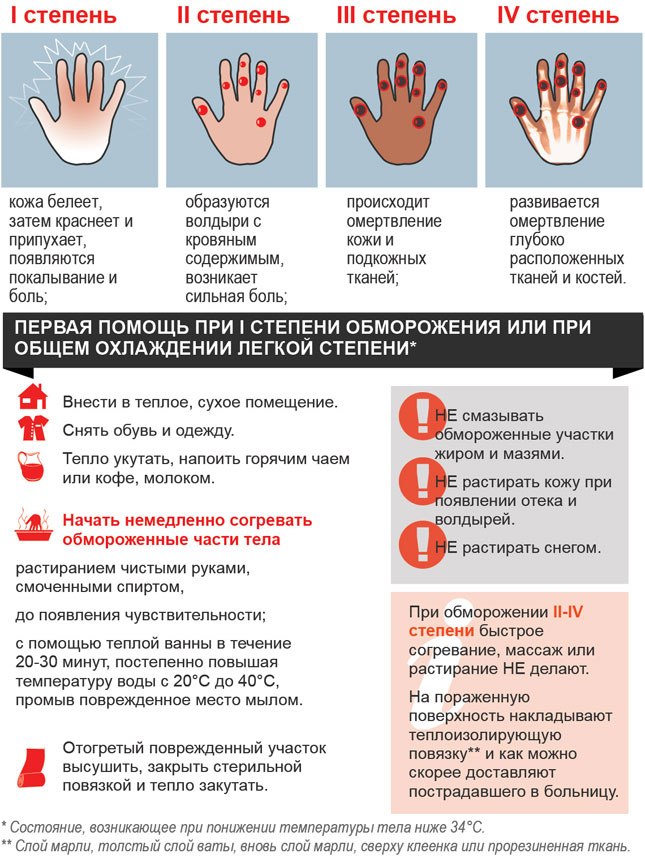 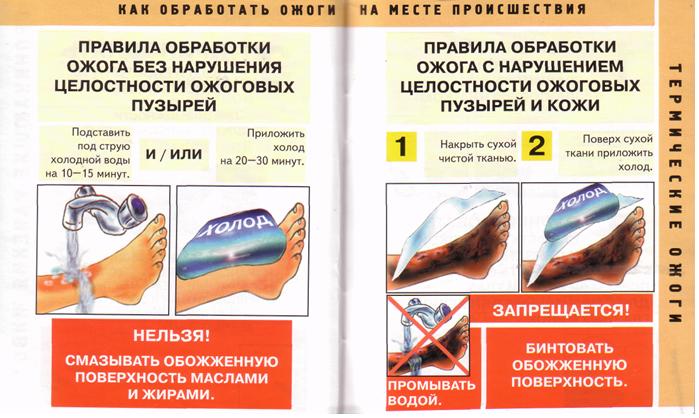  От спасенных«Альтернативой» шанс нам выдан,Иными в мир вернуться вновь.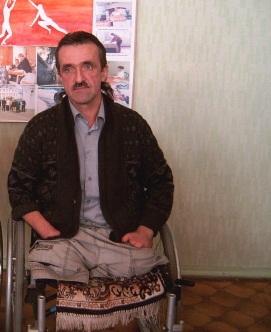 Забыто прошлое, обиды,Воскресла к ближнему любовь! Подобных мест  в России мало,Где падшим руку подадут.Гнала по жизни нас опала, Молва и власти, ну, а тут!Поклон земной от нас Вам, Люди,Что не оставили в беде.Бог видит, он Вас не забудет,Воздаст на праведном суде!Человеческая душа бесценна, кто спасает людские души – свят!Я Вас искренне люблю! А. Костюченко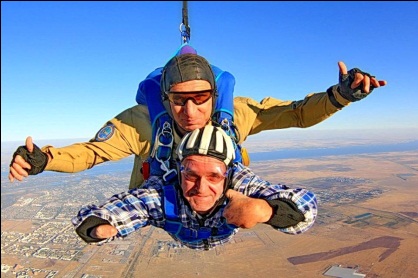 